Descreve as imagens da história.Nome: Data: 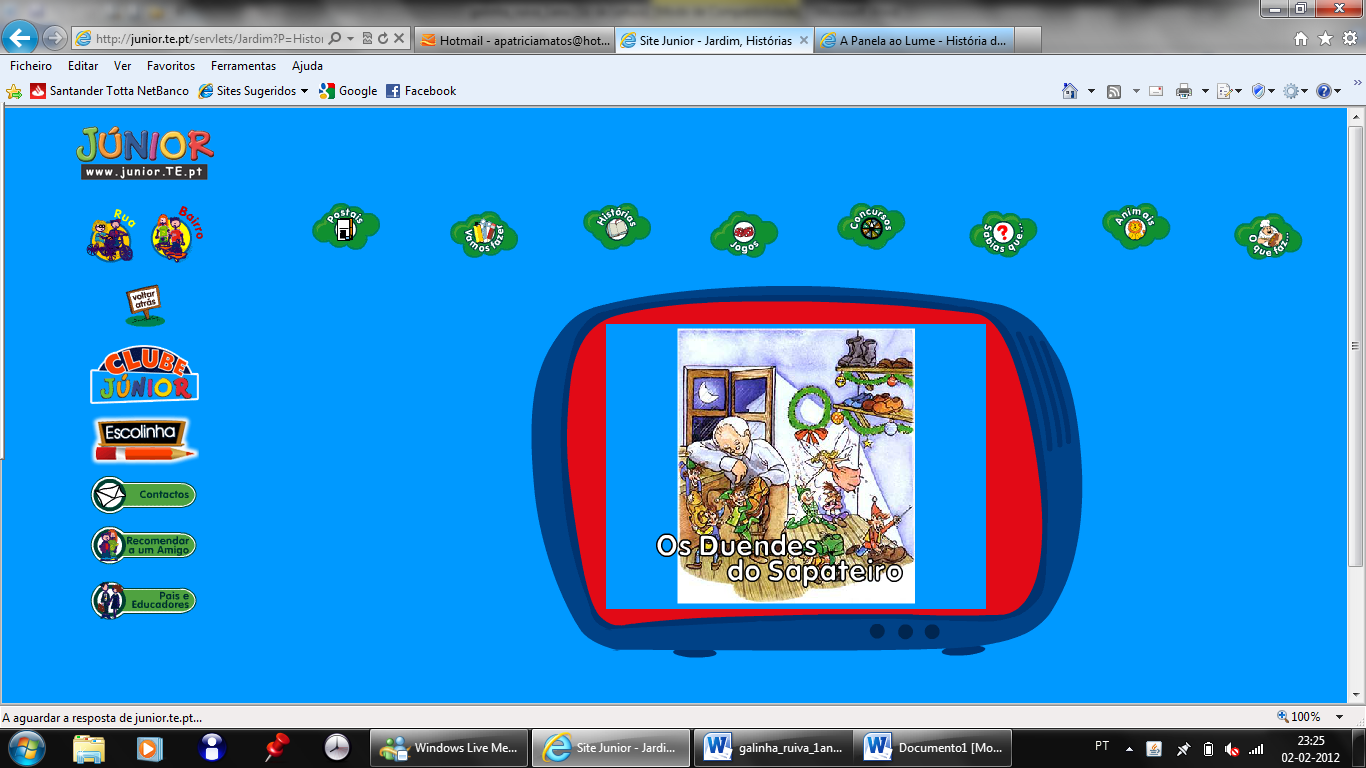 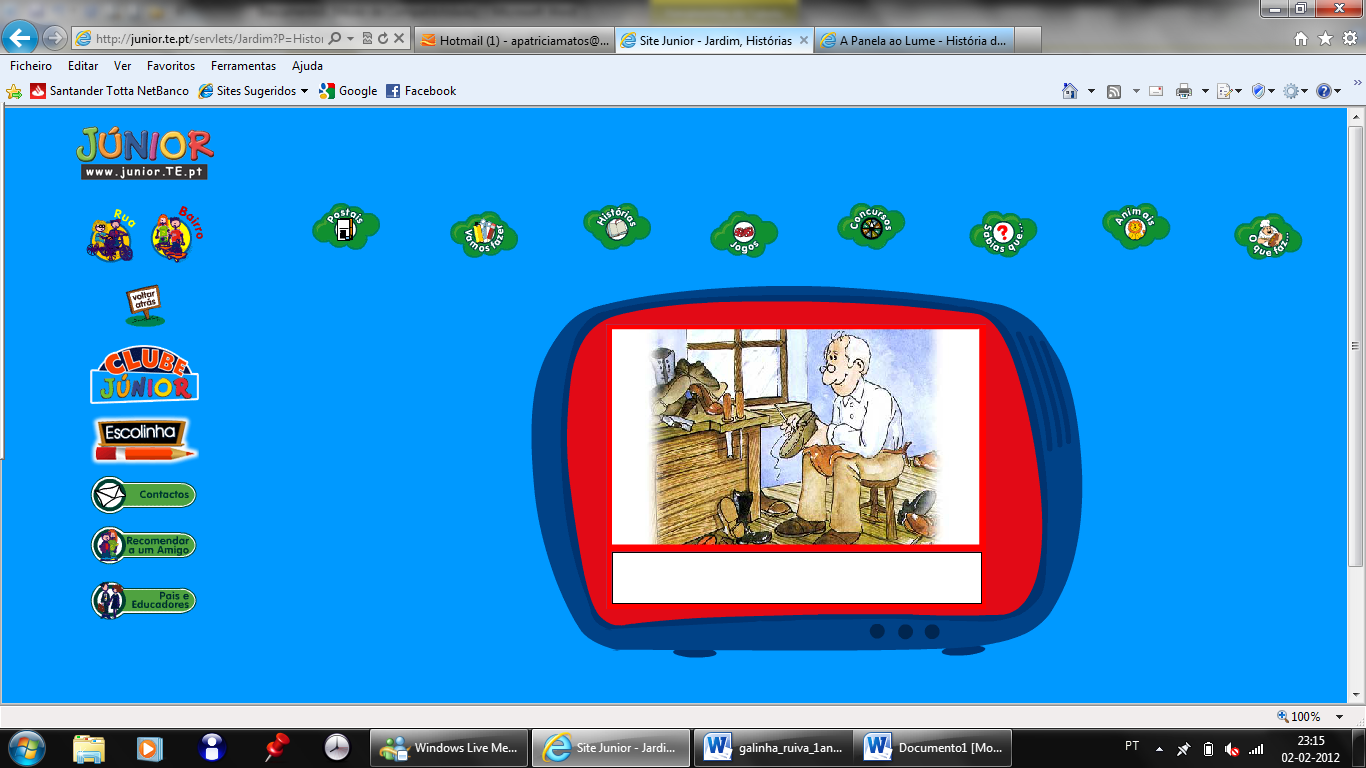 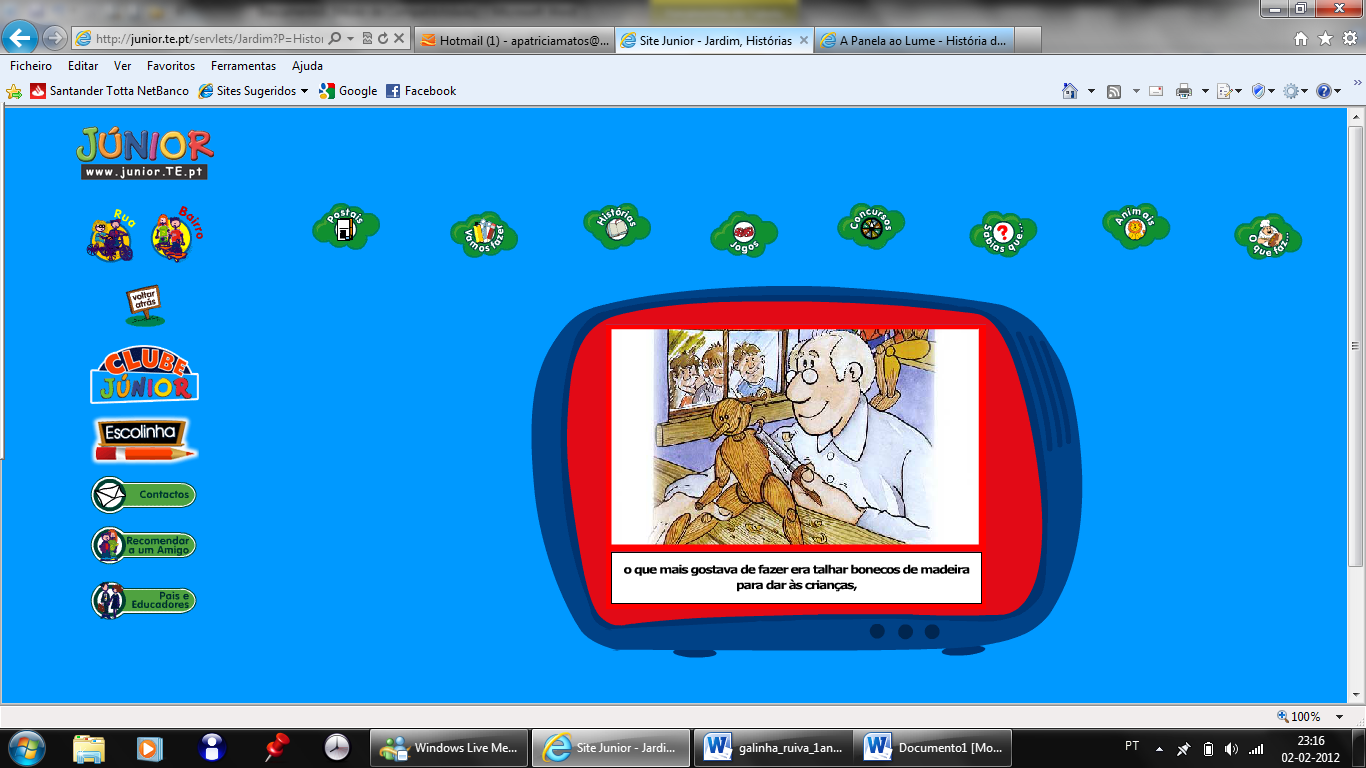 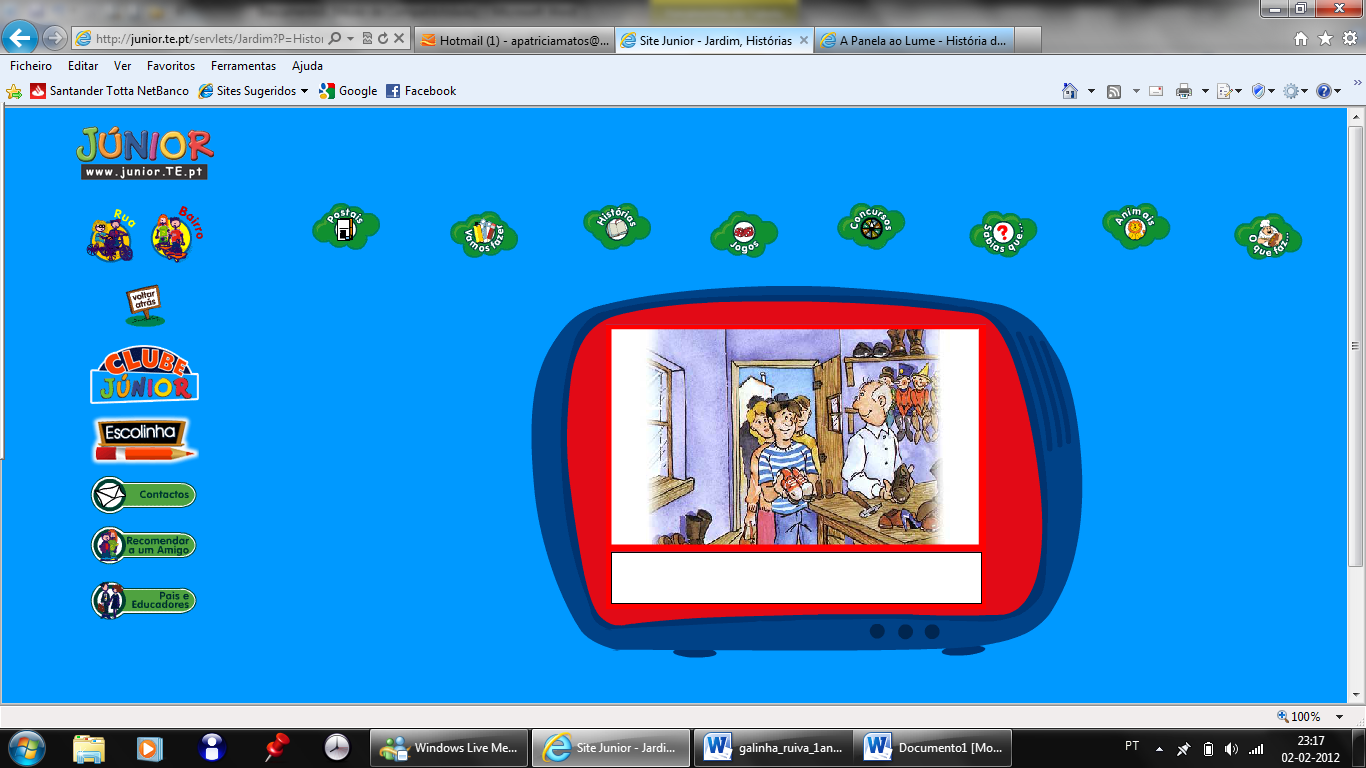 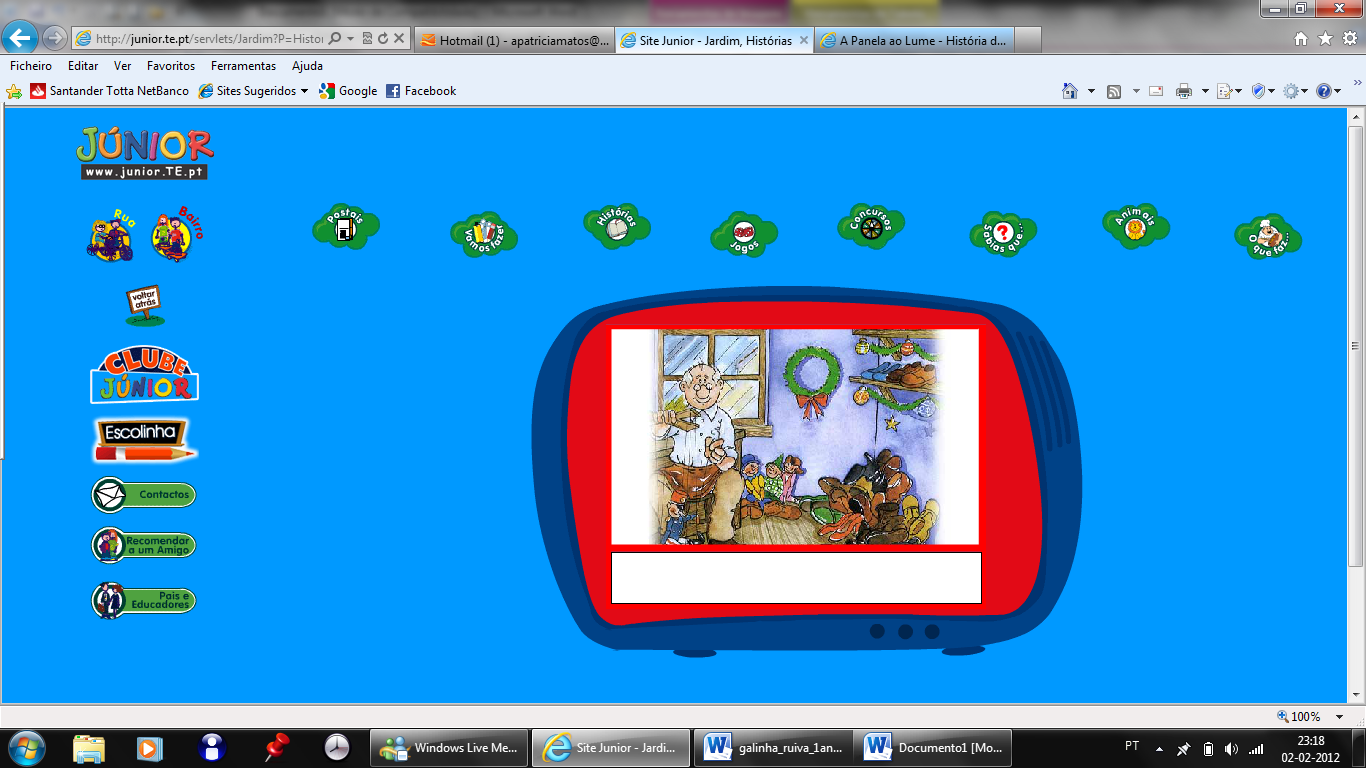 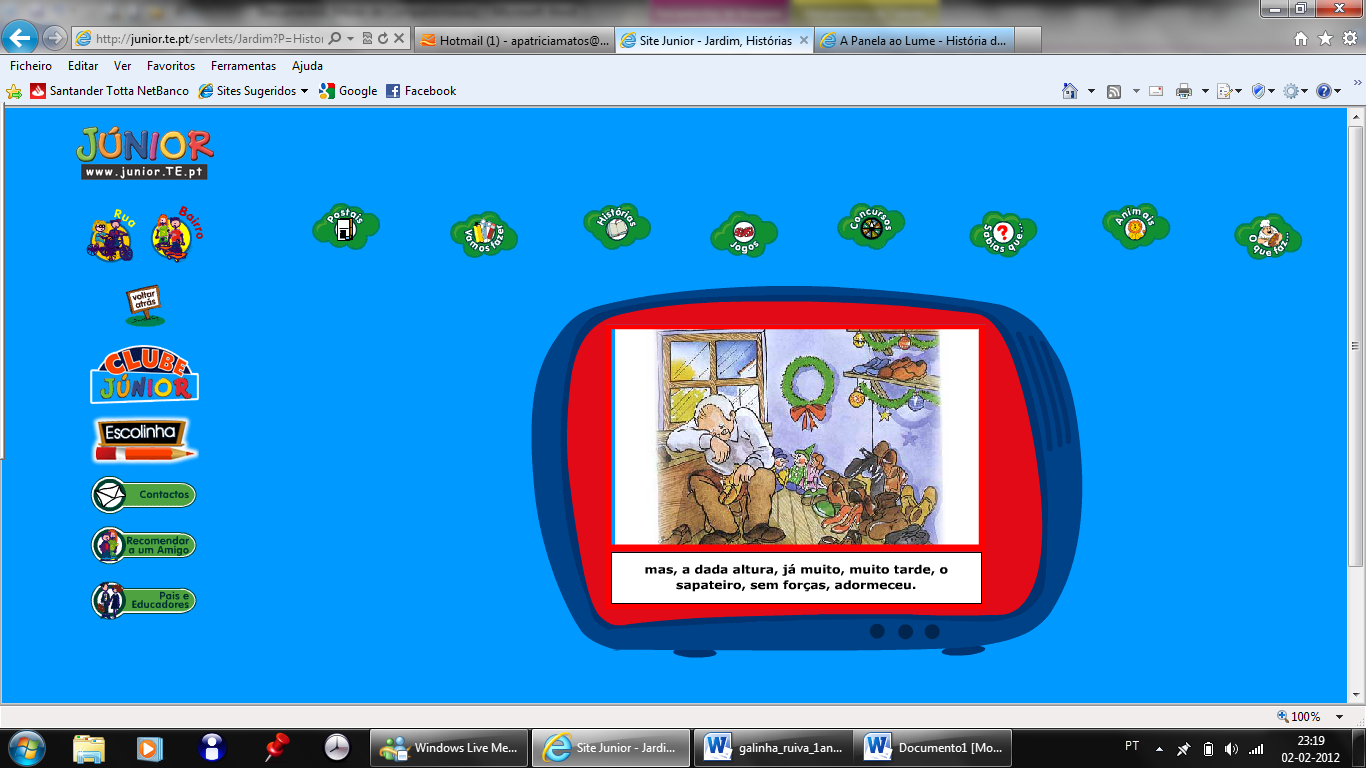 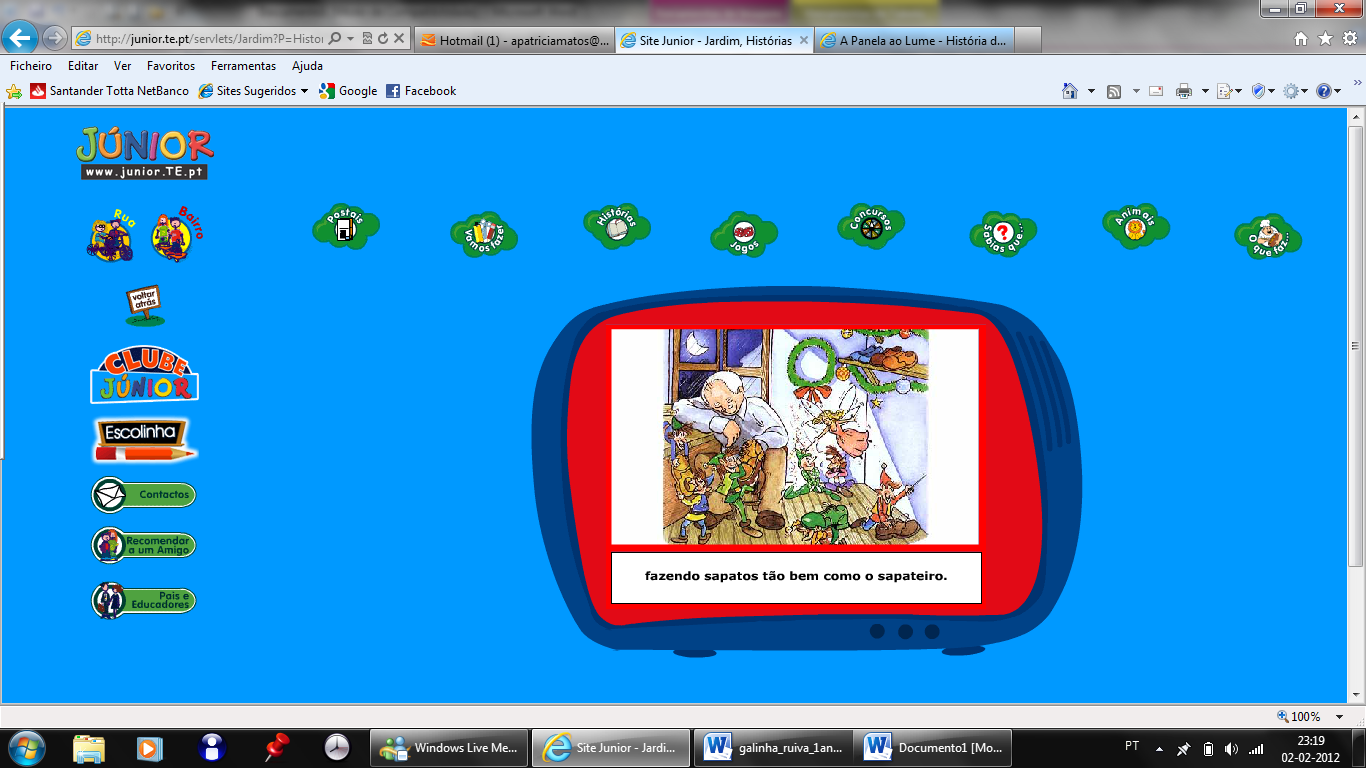 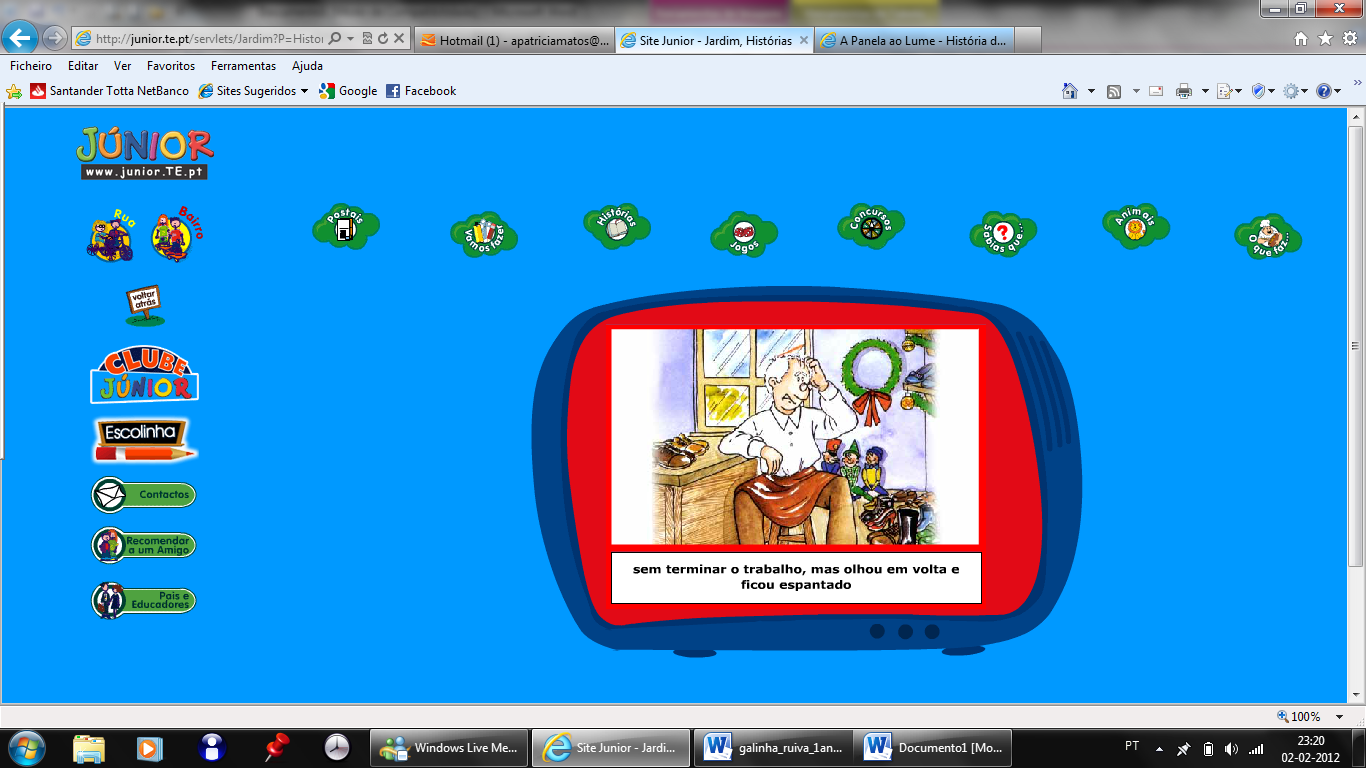 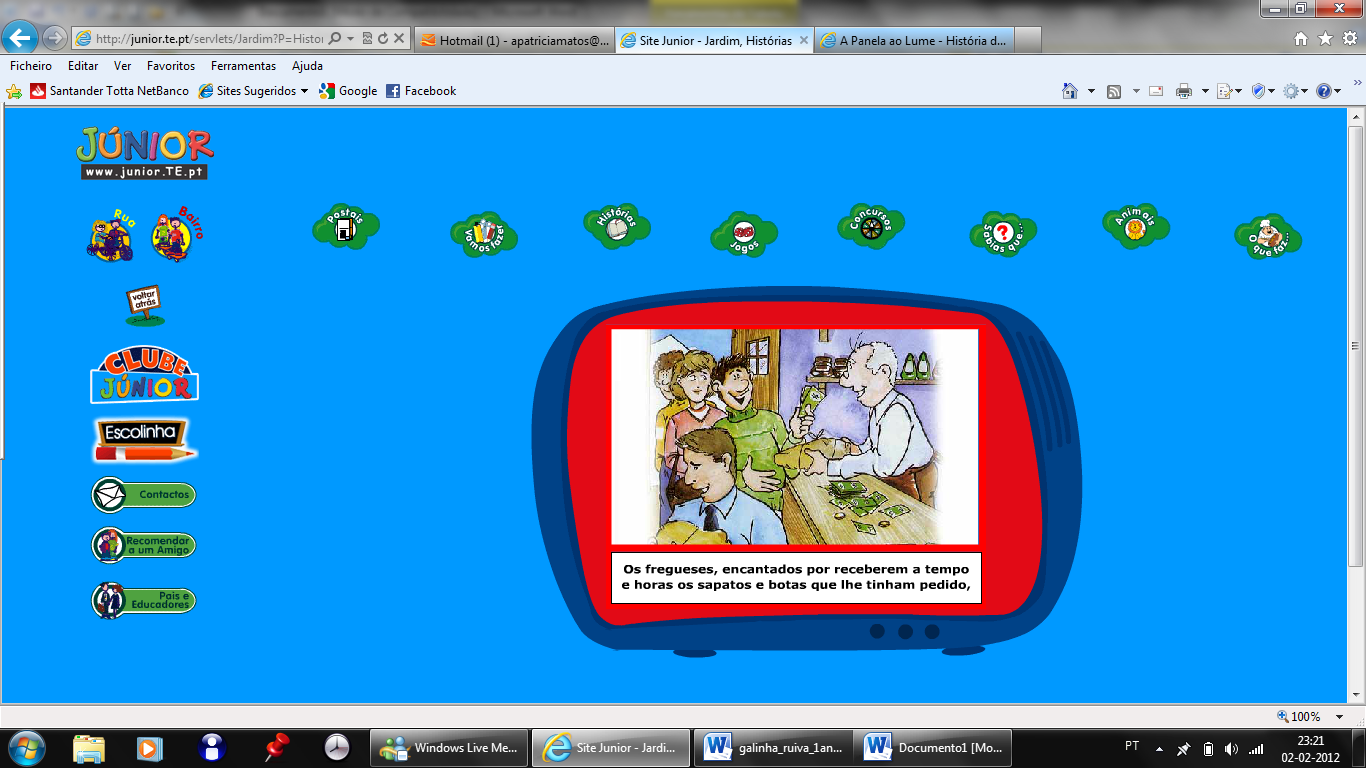 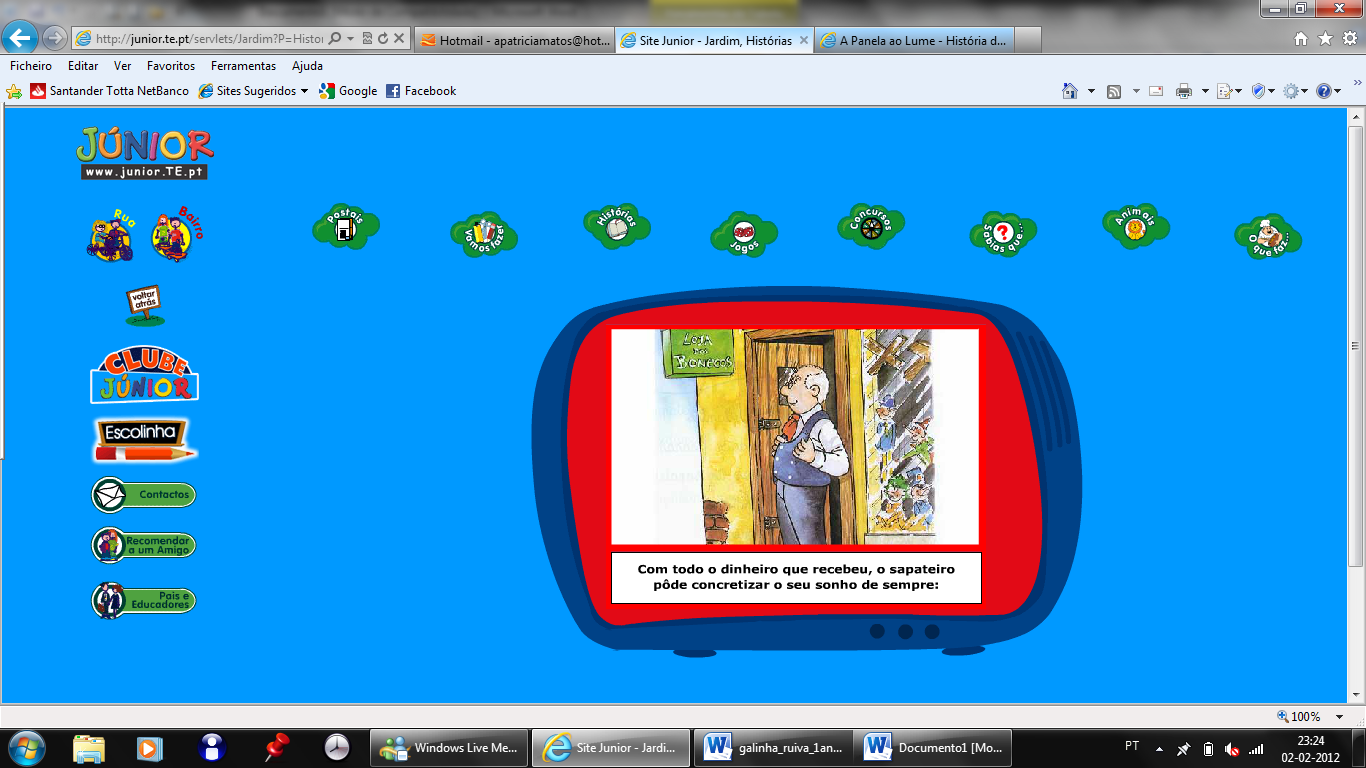 